FORM-3Advisor  / Jury Member  Name Surname:Date and Signature:MUGLA SITKI KOCMAN UNIVERSITYFACULTY OF ENGINEERINGDEPARTMENT OF CIVIL ENGINEERINGDESIGN PROJECT PROPOSAL FORMINTERIM REPORT EVALUATION FORMAdvisor(s)MembersStudent IDName, Surname1st Student2nd StudentEVALUATIONEVALUATIONEVALUATIONEVALUATIONCRITERIAGRADE1st Student2nd StudentLiterature and Research50Planning50TOTAL100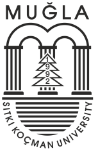 